Приложениек постановлению Администрации районаот 06.11.2019 № 566Схема размещения мест (площадок) накопления твердых коммунальных отходов на территории муниципального образования Топчихинский район Алтайского края№ п/пАдрес, кадастровый номер земельного участка, площадь земельного участкаСхема размещения мест (площадок) накопления ТКО, М 1:2000«47.Улица Ленина, 5аКадастровый номер участка –  22:49:020104:145Ориентировочная площадь: 737 кв.м.Место (площадка) накопления ТКО48.Улица Правды, 2Кадастровый номер участка - 22:49:020108:134Ориентировочная площадь: 1 160 кв.м.Место (площадка) накопления ТКО                                   »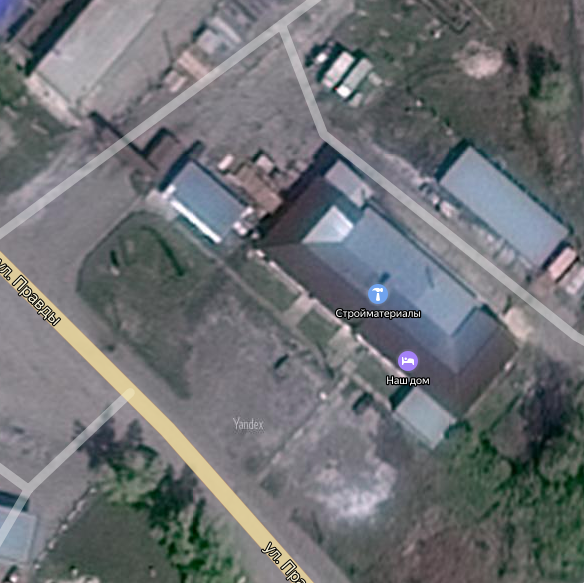 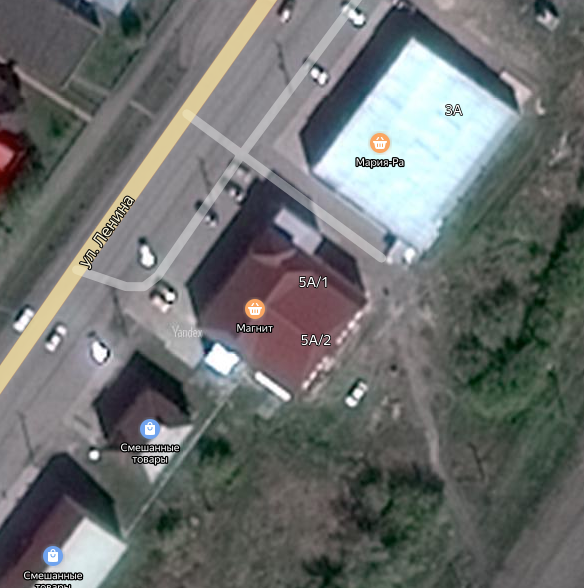 